Suppotring Information for A polar mineral tourmaline enables synthesis of 0D/2D CuO photocatalyst with enhanced photocatalytic activityChangqiang Yu1, Min Wen1, Zhen Tong1, Shuhua Li1, Yanhong Yin*,1,2,3, Xianbin Liu1, Yesheng Li1, Tongxiang Liang1, Ziping Wu1 and Dionysios D. Dionysiou*,21 School of Materials Science and Engineering, Jiangxi University of Science and Technology, Ganzhou 341000, China2 Environmental Engineering and Science Program, Department of Chemical and Environmental Engineering, University of Cincinnati, Cincinnati, OH 45221, United States3 Chongyi Zhangyuan Tungsten Co., Ltd., Ganzhou 341000, China*Corresponding authors. E-mail: yinyanhong@jxust.edu.cn (Y. H. Yin), dionysios.d.dionysiou@uc.edu (D. D. Dionysiou).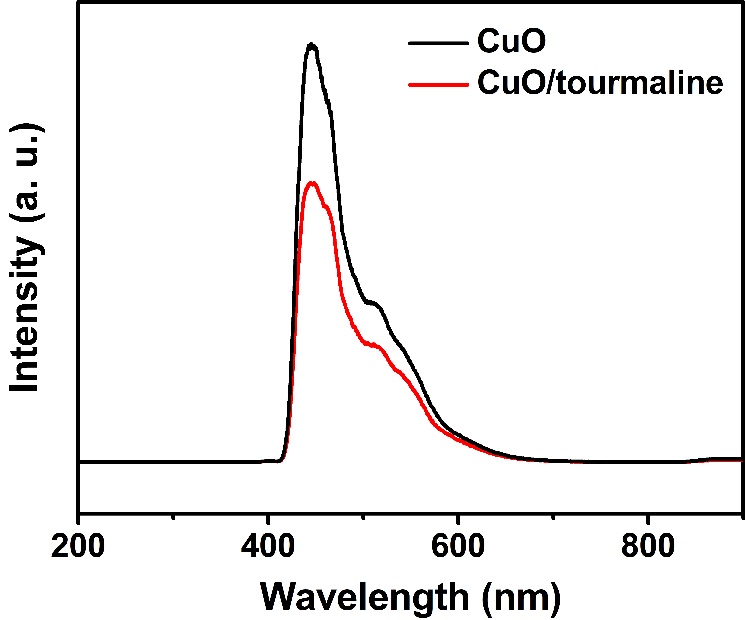 Figure S1: PL spectra of the CuO and CuO/tourmaline composite.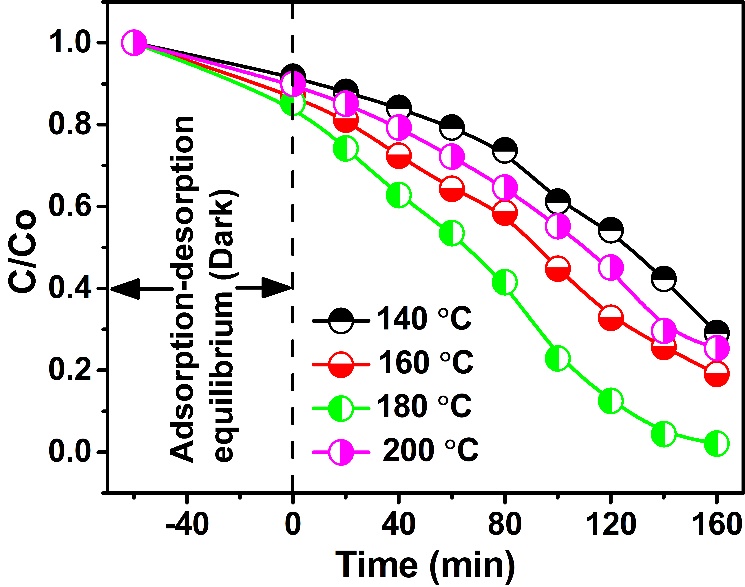 Figure S2: Photocatalytic degradation curves of MB by the CuO/tourmaline composite with different synthesis temperatures.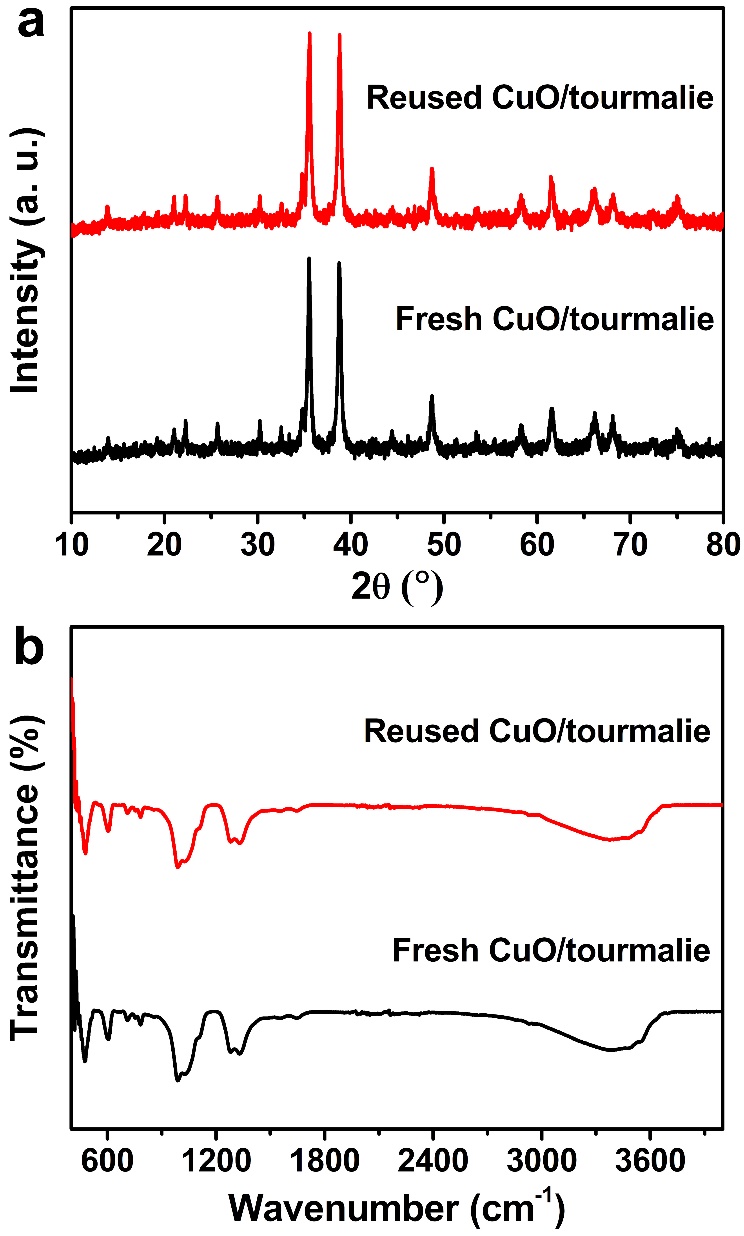 Figure S3: (a) XRD patterns and (b) FTIR spectra of the fresh and reused CuO/tourmaline composite.